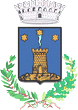 COMUNE DI CAMPORGIANO- Provincia di Lucca -Piazza Roma, 155031  CAMPORGIANO  (Lucca)Telefono (0583) 618888/9                                                                                                            Fax n. (0583) 618433IL/LA SOTTOSCRITTO/A 	CF		 RESIDENTE IN 		                                                                                                                                      VIA 	CELL	 RAPPRESENTANTE DELLA SOC.TA' 		 CON SEDE LEGALE IN 				                                                                                                                        VIA 		P.IVA		 TEL 	PEC			 ATTIVITA’ COMMERCIALE 			 D I C H I A R Ache la propria attività ha il seguente Codice ATECO n. 	di essere in regola con i pagamenti TARI anno 2018/2019/2020;che rientra tra le attività aventi diritto al contributo come da delibera G.C. n° 71/2020;A tal fine, consapevole che in caso di dichiarazione mendace sarà punito ai sensi dei Codice Penale secondo quanto prescritto dall'art. 76 del succitato D.P.R. 445/2000 e che, inoltre, qualora dal controllo effettuato emerga la non veridicità del contenuto di taluna delle dichiarazioni rese, decadrà dai benefici conseguenti al provvedimento eventualmente emanato sulla base della dichiarazione non veritiera (art. 75 D.P.R.445/2000)ALLEGA FOTOCOPIA:intestazione del conto corrente bancario o postale e gli estremi del codice IBANdocumento di identità e codice fiscale del RappresentanteCamporgiano 		IL DICHIARANTE